Консультация для педагогов  «Методические рекомендации педагогам, работающим с детьми дошкольного возраста с задержкой психического развития»        Что такое задержка психического развития? Это особый тип аномального развития, для которого характерен замедленный темп развития одной или нескольких психических функций, которые, в большинстве случаев, компенсируются под воздействием медикаментозного лечения, специального коррекционного обучения и под влиянием временного фактора.           С позиции неискушенного наблюдателя дошкольники с ЗПР не так уж отличаются от сверстников. Родители нередко не придают значения тому, что их ребенок чуть позднее начал ходить самостоятельно, действовать с предметами, что задерживается его речевое развитие. Повышенная возбудимость, неустойчивость внимания, быстрая утомляемость сначала проявляются на поведенческом уровне и лишь впоследствии – на выполнении заданий учебного плана.К старшему дошкольному возрасту становятся очевидными трудности в усвоении программы детского сада: дети малоактивны на занятиях, плохо запоминают материал, легко отвлекаются. Уровень развития познавательной деятельности и речи оказывается более низким по сравнению со сверстниками.         У детей с ЗПР часто бывает нарушены следующие психические процессы:           внимание:-долго не формируется произвольное внимание;- внимание неустойчивое, рассеянное, плохо концентрируемое и снижается при утомляемости, физических нагрузках. Даже положительные бурные эмоции (праздничные утренники, просмотр телепередач и т.д.) снижают внимание;- малый объём внимания;- дети с ЗПР не могут правильно распределять внимание (трудно слушать и одновременно писать);- наблюдаются трудности в переключении внимания с одного вида деятельности на другой;- часто обращают внимание на второстепенные детали и на них застревают.восприятие:- темп восприятия замедлен, требуется больше времени для выполнения задания;- сужен объём восприятия;- наблюдаются трудности при восприятии сходных предметов (круг и овал);- наблюдаются проблемы с гнозисом (гнозис - узнавание, благодаря которому человек ориентируется в пространстве). При помощи гнозиса человек узнает величину и форму предметов, их пространственное соотношение. Гнозис основан на анализе и синтезе всех импульсов, поступающих от анализаторов, а также на отложении информации в системе памяти. Расстройства гнозиса возникают при нарушении интерпретации поступающих импульсов, а также при нарушении сличения полученных данных с теми образами, которые хранятся в памяти. Все это - синдромы поражения коры больших полушарий головного мозга. Дети с трудом узнают заглушенные и пересекающиеся изображения, с трудом собирают разрезные картинки, ошибаются в « прохождении лабиринтов»;- нарушено восприятие цвета (особенно оттеночных цветов), величины, формы, времени, пространства;- затруднено пространственное восприятие, так как недостаточно сформированы межанализаторные связи;- физиологический слух сохранен, но нарушено фонематическое восприятие;- затруднён стереогноз (стереогноз - способность восприятия, узнавания предметов наощупь). Страдает при органических поражениях головного мозга.память:- недостаточная прочность запоминания. Кратковременная память преобладает над долговременной, поэтому требуется постоянное подкрепление и многократное повторение;- хуже развита вербальная память, лучше зрительная;- страдает способность к логическому запоминанию. Лучше развита механическая память.мышление:- недостаточная сформированность мыслительных операций анализа, синтеза, сравнения, обобщения и т.д.;- особенно страдает словесно – логическое мышление. Этот вид мышления в норме формируется у детей к семи годам, а у детей с ЗПР значительно позже. Дети не понимают картинку со скрытым смыслом, загадку, поговорку, пословицу;- не могут без помощи педагога установить причинно – следственные связи;- не понимают скрытый смысл загадки, пословицы …речь:практически у всех детей с ЗПР имеются те или иные речевые нарушения, страдает звукопроизношение, фонематический слух, нарушен грамматический строй. Особенно страдает связная речь, построение связного высказывания, нарушена смысловая сторона речи.Коррекционные цели, направленные на формирование психических процессов детей с задержкой психического развития.Коррекционные цели необходимо вводить в каждое занятие воспитателя,   правильно подбирать их (в соответствии с целью занятия) и точно формулировать цель, направленную на коррекцию того или иного психического процесса.Коррекция внимания1. Развивать умение концентрировать внимание (степень сосредоточенности внимания на объекте).2. Развивать устойчивость внимания (длительное сосредоточение внимания на объекте).3. Развивать умение переключать внимание (намеренный, осознанный перенос внимания с одного объекта на другой).4. Развивать умение распределять внимание (возможность удерживать в сфере внимания одновременно несколько объектов).5. Увеличивать объем внимания (количество объектов, которые могут быть охвачены вниманием ребенка одновременно).6. Формировать целенаправленное внимание (направленность в соответствии с поставленной задачей).7. Развивать произвольное внимание (требует волевых усилий).8. Активизировать и развивать зрительное и слуховое внимание.Коррекция памяти1. Развивать двигательную, вербальную, образную, словесно – логическую память.2. Работать над усвоением знаний при помощи произвольного, сознательного запоминания.3. Развивать скорость, полноту, точность воспроизведения.4. Развивать прочность запоминания.5. Формировать полноту воспроизведения словесного материала (воспроизводить словесный материал близко к тексту).6. Совершенствовать точность воспроизведения словесного материала (правильность формулировок, умение давать краткий ответ).7. Работать над последовательностью запоминания, умение устанавливать причинно – следственные и временные связи между отдельными фактами и явлениями.8. Работать над увеличением объема памяти.9. Учить запоминать воспринятое, осуществлять выбор по образцу.Коррекция ощущений и восприятия1. Работать над уточнением зрительных, слуховых, осязательных, двигательных ощущений.2. Развивать целенаправленное восприятие цвета, формы, величины, материала и качества объекта. Обогащать чувственный опыт детей.3. Учить соотносить предметы по величине, форме, цвету, зрительно проверяя свой выбор.4. Дифференцировать восприятие предметов по цвету, величине и форме.5. Развивать слуховое и зрительное восприятие.6. Увеличивать объем зрительных, слуховых, тактильных представлений.7. Формировать тактильное различение свойства предметов. Учить узнавать на ощупь знакомые предметы.8. Развивать тактильно – двигательное восприятие. Учить соотносить тактильно – двигательный образ предмета со зрительным образом.9. Работать над совершенствованием и качественным развитием кинестетического восприятия.10. Работать над увеличением поля зрения, скоростью обозрения.11. Развивать глазомер.12. Формировать целостность восприятия образа предмета.13. Учить анализировать целое из составляющих его частей.14. Развивать зрительный анализ и синтез.15. Развивать способность обобщать предметы по признаку (цвет, форма, величина).16. Развивать восприятие пространственного расположения предметов и их деталей.17. Развивать зрительно – моторную координацию.18. Работать над темпом восприятия.Коррекция речи1. Развивать фонематическое восприятие.2. Развивать функции фонематического анализа и синтеза.3. Формировать коммуникативные функции речи.4. Учить дифференцировать звуки речи.5. Совершенствовать просодическую сторону речи.6. Расширять пассивный и активный словарь.7. Совершенствовать грамматический строй речи.8. Развивать навыки словоизменения, словообразования.9. Формировать диалогическую речь.10. Развивать связную речь. Работать над понятийной стороной речи.11. Способствовать преодолению речевого негативизма.Коррекция мышления1. Развивать наглядно – действенное, наглядно – образное и логическое мышление.2. Развивать умение анализировать, сравнивать, обобщать, классифицировать, систематизировать на наглядной или вербальной основе.3. Учить выделять главное, существенное.4. Учить сравнивать, находить сходство и отличие признаков предметов и понятий.5. Развивать мыслительные операции анализа и синтеза.6. Учить группировать предметы. Учить самостоятельно определять основание группировки, выделять существенный для данной задачи признак предмета.7. Развивать умение понимать связь событий и строить последовательные умозаключения, устанавливать причинно – следственные связи.8. Активизировать мыслительную творческую деятельность.9. Развивать критичность мышления (объективная оценка других и себя)10. Развивать самостоятельность мышления (умение использовать общественный опыт, независимость собственной мысли).Коррекция эмоционально – волевой сферы1. Вырабатывать умение преодолевать трудности.2. Воспитывать самостоятельность, ответственность.3. Формировать стремление добиваться результатов, доводить начатое дело до конца.4. Развивать умение действовать целенаправленно, преодолевать посильные трудности.5. Воспитывать честность, доброжелательность, трудолюбие, настойчивость, выдержку.6. Развивать критичность.7. Развивать инициативу, стремление к активной деятельности.8. Вырабатывать положительные привычки поведения.9. Воспитывать чувство товарищества, желание помогать друг другу.10. Воспитывать чувство дистанции и уважения к взрослым.Успехов Вам в работе с детьми!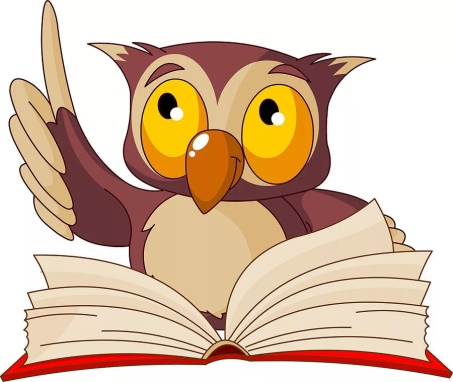 